Media release 17 February 2021Global organic area continues to growOver 72.3 million hectares of farmland are organicThe latest data on organic farming worldwide will be presented by the Research Institute of Organic Agriculture FiBL and IFOAM – Organics International at BIOFACH, the world’s leading trade fair for organic food. The statistics yearbook “The World of Organic Agriculture” will be launched on Wednesday, 17 February 2021, from 4 to 4.45 pm (CET) at this year’s digital edition of BIOFACH eSpecial 2021.(Frick, 17 February 2021) According to the latest FiBL survey on organic agriculture worldwide, organic farmland increased by 1.1 million hectares, and organic retail sales continued to grow, as shown by the data from 187 countries (data as of the end of 2019). The 22nd edition of the study “The World of Organic Agriculture” published by FiBL and IFOAM – Organics International shows a continuation of the positive trend seen in the past years. This annual survey on organic agriculture worldwide is supported by the Swiss State Secretariat for Economic Affairs (SECO), the International Trade Centre (ITC), the Sustainability Fund of Coop Switzerland and NürnbergMesse, the organizers of the BIOFACH fair.The global organic market continues to grow The global market for organic food reached 106 billion euros in 2019. The United States is the leading market (44.7 billion euros), followed by Germany (12.0 billion euros) and France (11.3 billion euros). In 2019, many major markets continued to show strong growth rates; for example, the French market increased by more than 13 percent. Danish and Swiss consumers spent the most on organic food (344 and 338 euros per capita, respectively). Denmark had the highest organic market share, with 12.1 percent of its total food market.3.1 million organic producers worldwideIn 2019, 3.1 million organic producers were reported. India continues to be the country with the highest number of producers (1’366’000), followed by Uganda (210’000), and Ethiopia (204’000). The majority of small-scale producers are certified in groups based on an internal control system.Steady increase of organic farmlandA total of 72.3 million hectares were organically managed at the end of 2019, representing a growth of 1.6 percent or 1.1 million hectares compared to 2018. Australia has the largest organic agricultural area (35.7 million hectares), followed by Argentina (3.7 million hectares), and Spain (2.4 million hectares). Due to the large area of organic farmland in Australia, half of the global organic agricultural land is in Oceania (36.0 million hectares). Europe has the second largest area (16.5 million hectares), followed by Latin America (8.3 million hectares). The organic area increased in all continents compared to 2018, except in Asia (mainly due to a drop in organic farmland reported from China) and Oceania. Ten percent or more of the farmland is organic in 16 countriesGlobally, 1.5 percent of farmland is organic. However, many countries have far higher shares. The countries with the largest organic share of their total farmland are Liechtenstein (41.0 percent), Austria (26.1 percent) and São Tomé and Príncipe (24.9 percent). Some states in India are or aspire to be 100 % organic in the coming years. In sixteen countries, 10 percent or more of all agricultural land is organic. Global organic statistics show ongoing engagement with transparency in the organic sector“The global organic statistics have proven useful for international development cooperation programs and supporting strategies for organic agriculture and markets, and they are crucial for monitoring the impact of these activities. This publication shows our ongoing engagement with transparency in the organic sector”, says Louise Luttikholt, IFOAM – Organics International Executive Director. Knut Schmidtke, Director of Research, Extension & Innovation of FiBL Switzerland, adds “The yearbook is an outstanding reflection of the level of trust people around the world have in organic agriculture and its importance for nutrition, the environment and sustainable development.”COVID-19 has resulted in a significant increase in demand for organic products in many countries but also challenges: “We expect to see the effect of the pandemic on the development of the sector with the 2020 data to be ready in a year’s time”, says Helga Willer, who is in charge of the yearbook at FiBL. More information“The World of Organic Agriculture” – How to order/downloadThe book can be ordered (30 euros + postage; affiliates of IFOAM – Organics International: 20 euros) or downloaded at shop.fibl.org (order number 1150). Graphs and infographics can be downloaded at www.organic-world.net/yearbook/yearbook-2021.html.Book citationWiller, Helga, Jan Trávníček, Claudia Meier, Bernhard Schlatter (Eds.) (2021): The World of Organic Agriculture. Statistics and Emerging Trends 2021. Research Institute of Organic Agriculture FiBL, Frick, and IFOAM – Organics International, Bonn. Available at www.organic-world.net/yearbook/yearbook-2021.html.Online databaseTables and interactive infographics with details on crops, markets, and international trade, as well as explanations about the data can be found on FiBL’s statistics website statistics.fibl.org.ContactsDr. Helga Willer, FiBL, Ackerstrasse 113, 5070 Frick, Switzerland
Phone +41 (0)79 218 06 26, helga.willer@fibl.org, www.fibl.orgLouise Luttikholt, IFOAM – Organics International, Charles-de-Gaulle-Strasse 5, 53113 Bonn, Germany
Phone +49 (0)1575 769 11 01, l.luttikholt@ifoam.bio, www.ifoam.bioProgramme of the session “The World of Organic Agriculture – Statistics and Emerging Trends” at BIOFACH eSPECIAL 2021Wednesday, 17 February 2021, 4:00 to 4:45 pm (CET), Livestream 3Louise Luttikholt, IFOAM – Organics International, ModeratorBarbara Jäggin, Swiss State Secretariat for Economic Affairs (SECO)Dr. Helga Willer, FiBL: Latest data on organic agriculture worldwideCornelia Kirchner, IFOAM – Organics International: Standards and regulationsAmarjit Sahota, Ecovia Intelligence, UK: The global market for organic foodMore information at https://www.biofach.de/en/biofach-congress/programme. Statistics sessions at the BIOFACH eSPECIAL 2021 at a glanceWednesday, 17 February 2021The World of Organic Agriculture 
4 to 4.45 pm, Livestream 3The European market for organic food 
5 to 6 pm, Livestream 5Thursday, 18 February 2021Global Organic Market Overview – facts, trends and opportunities
2 to 3.30 pm, Livestream 3 Supporters of the yearbook “The World of Organic Agriculture”Swiss State Secretariat for Economic Affairs (SECO), Berne, Switzerland, https://www.seco.admin.chInternational Trade Centre (ITC), Geneva, Switzerland, http://www.intracen.orgCoop Sustainability Fund, Coop, Basel, Switzerland, 
https://www.actions-not-words.ch/en.htmlNürnbergMesse, the organizers of the BIOFACH fair, Nuremberg, Germany, https://www.nuernbergmesse.de/This media release onlineThis media release and graphs can be accessed online at https://www.fibl.org/en/info-centre/media.html.About FiBLThe Research Institute of Organic Agriculture FiBL is one of the world’s leading institutes in the field of organic agriculture. FiBL’s strengths lie in its interdisciplinary research, innovations developed jointly with farmers and the food industry, and rapid knowledge transfer. FiBL employs some 300 staff at its various locations.www.fibl.orgYearbook "The World of Organic Agriculture" at a glanceAbout "The World of Organic Agriculture"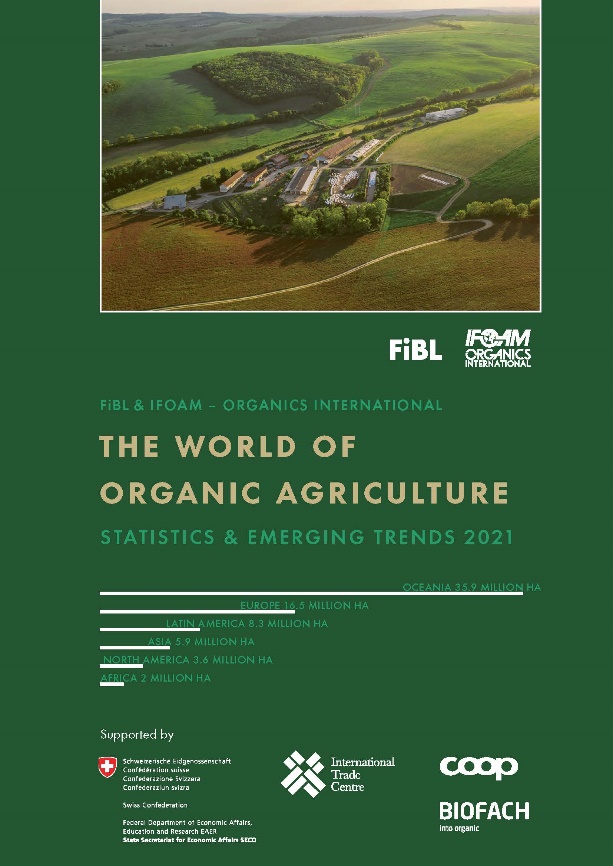 The yearbook (336 pages) presents the results of the annual survey on organic agriculture worldwide and has numerous tables, graphs, maps and infographics. Furthermore, it contains reports authored by experts on the organic sector and emerging trends in all regions and selected countries. In addition, background information on standards and legislation, policy support, and the global market for organic food is provided. Further information and download are available at www.organic-world.net/yearbook/yearbook-2021.html. Data collectionThe data on organic agriculture is collected annually by FiBL in collaboration with various partners from around the world. 
The results are published jointly with IFOAM – Organics International. The activities are supported by SECO, ITC, the Coop Sustainability Fund, and NürnbergMesse, the organizers of the BIOFACH fair. Book citationWiller, Helga, Jan Trávníček, Claudia Meier, Bernhard Schlatter (Eds.) (2021): The World of Organic Agriculture. Statistics and Emerging Trends 2021. Research Institute of Organic Agriculture (FiBL), Frick, and IFOAM – Organics International, Bonn. Available at www.organic-world.net/yearbook/yearbook-2021.html.“The World of Organic Agriculture” – How to order/downloadThe book can be ordered (30 Euros + postage; affiliates of IFOAM – Organics International: 20 Euros) or downloaded at shop.fibl.org (order number 1150). Online database The data is available online at statistics.fibl.org. Organic Agriculture: Key Indicators and Top Countries 2019
Source: FiBL survey 2021, based on national data sources, data from certifiers and IFOAM – Organics International
Infographics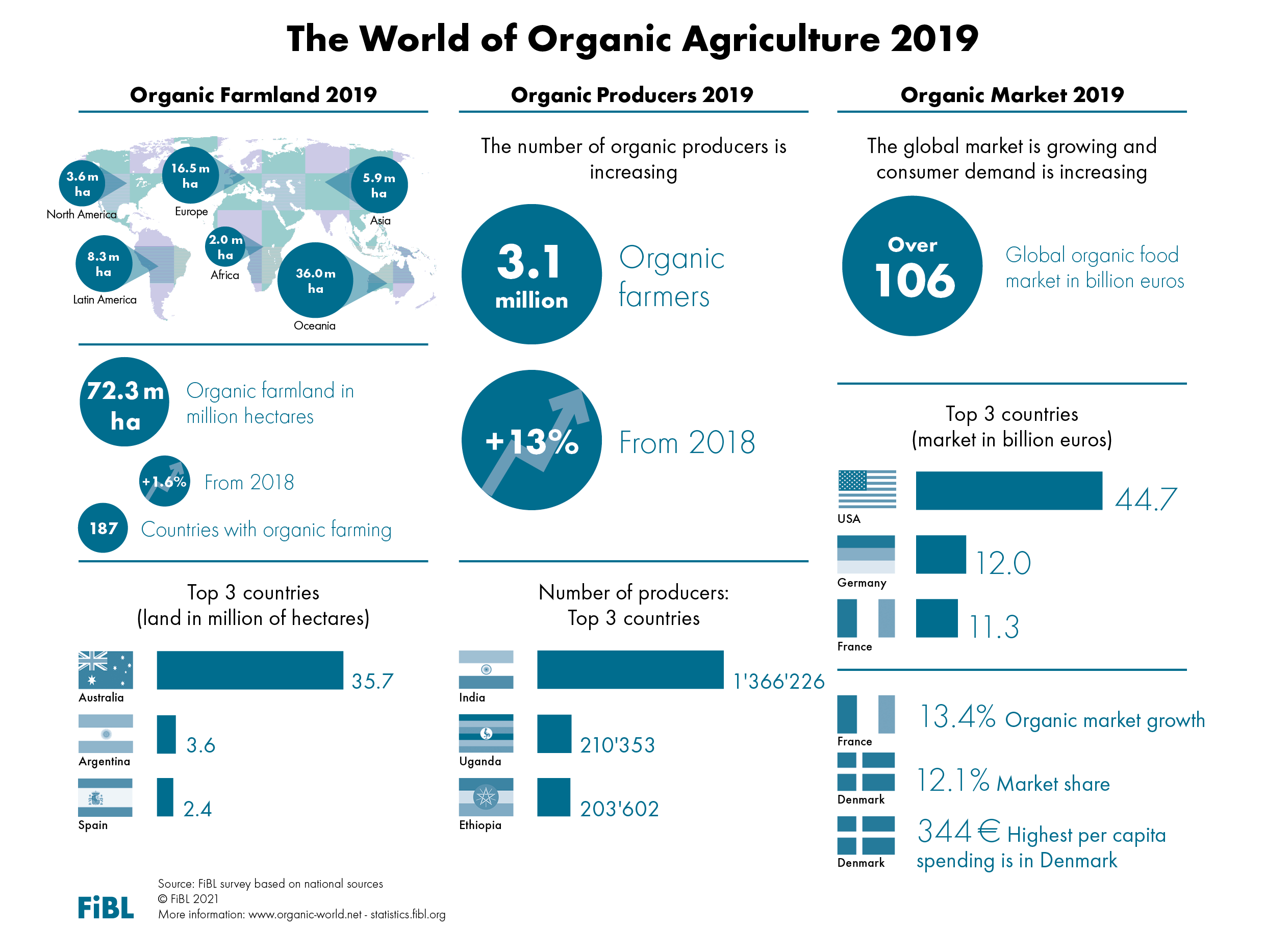 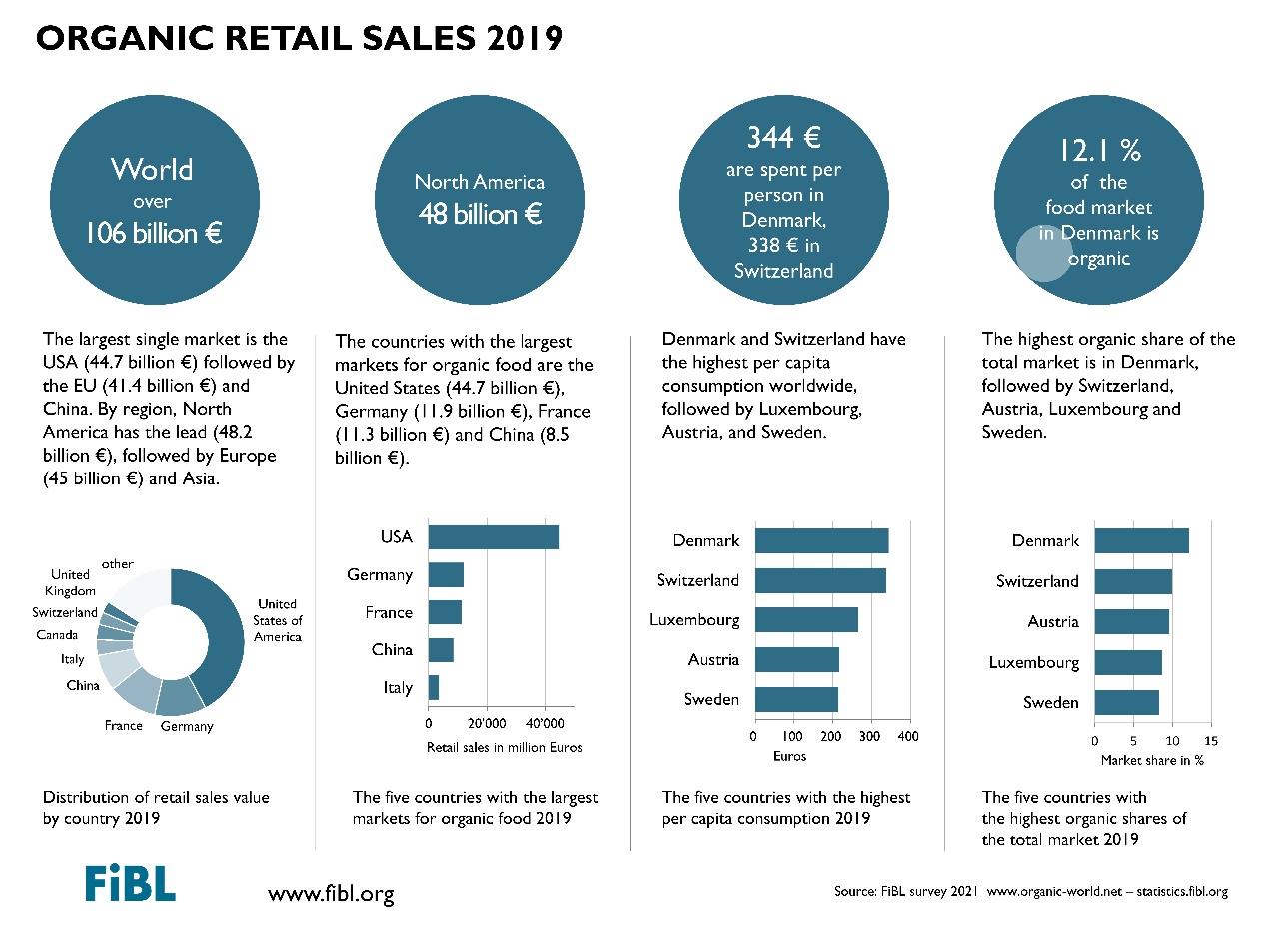 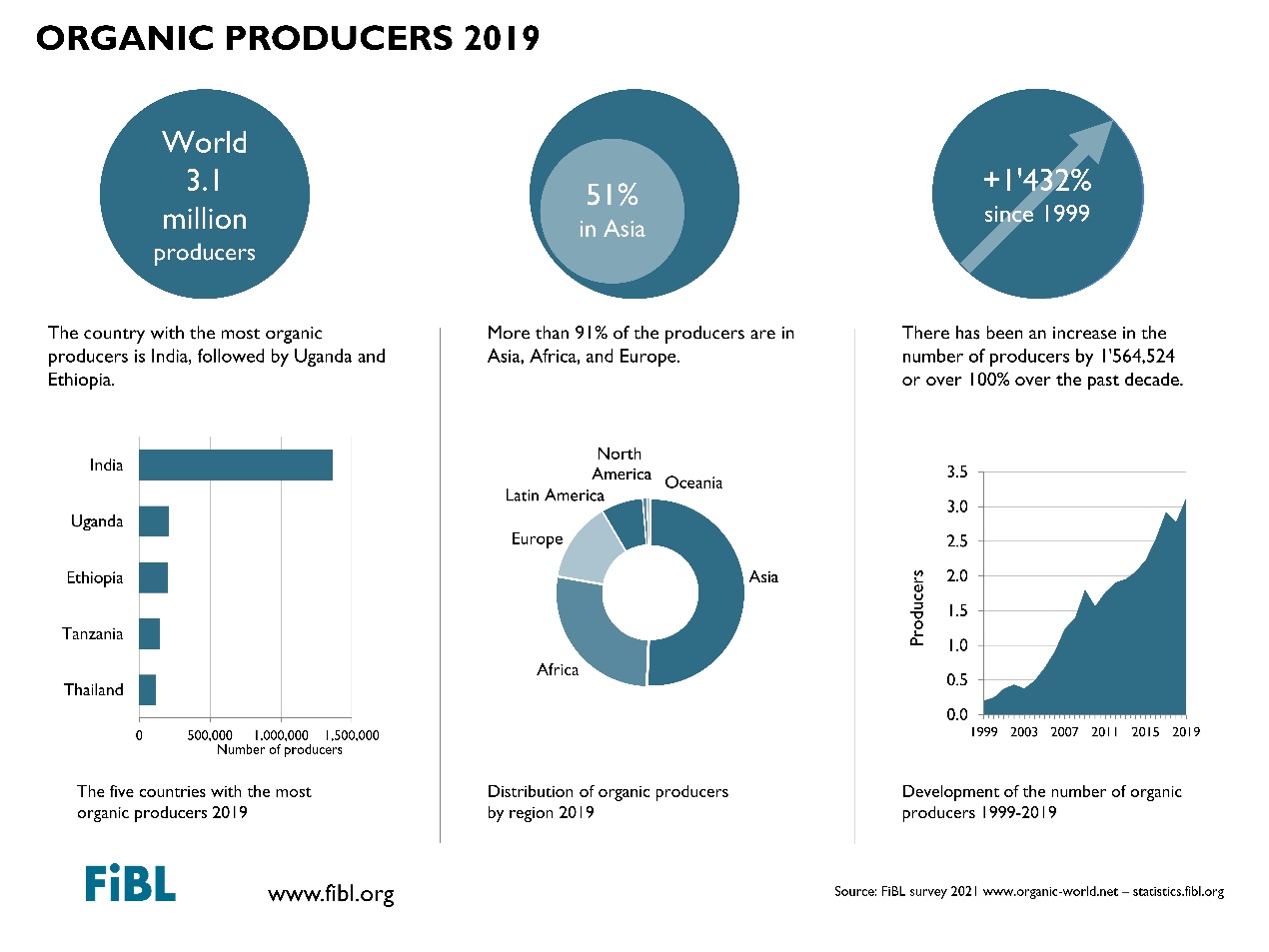 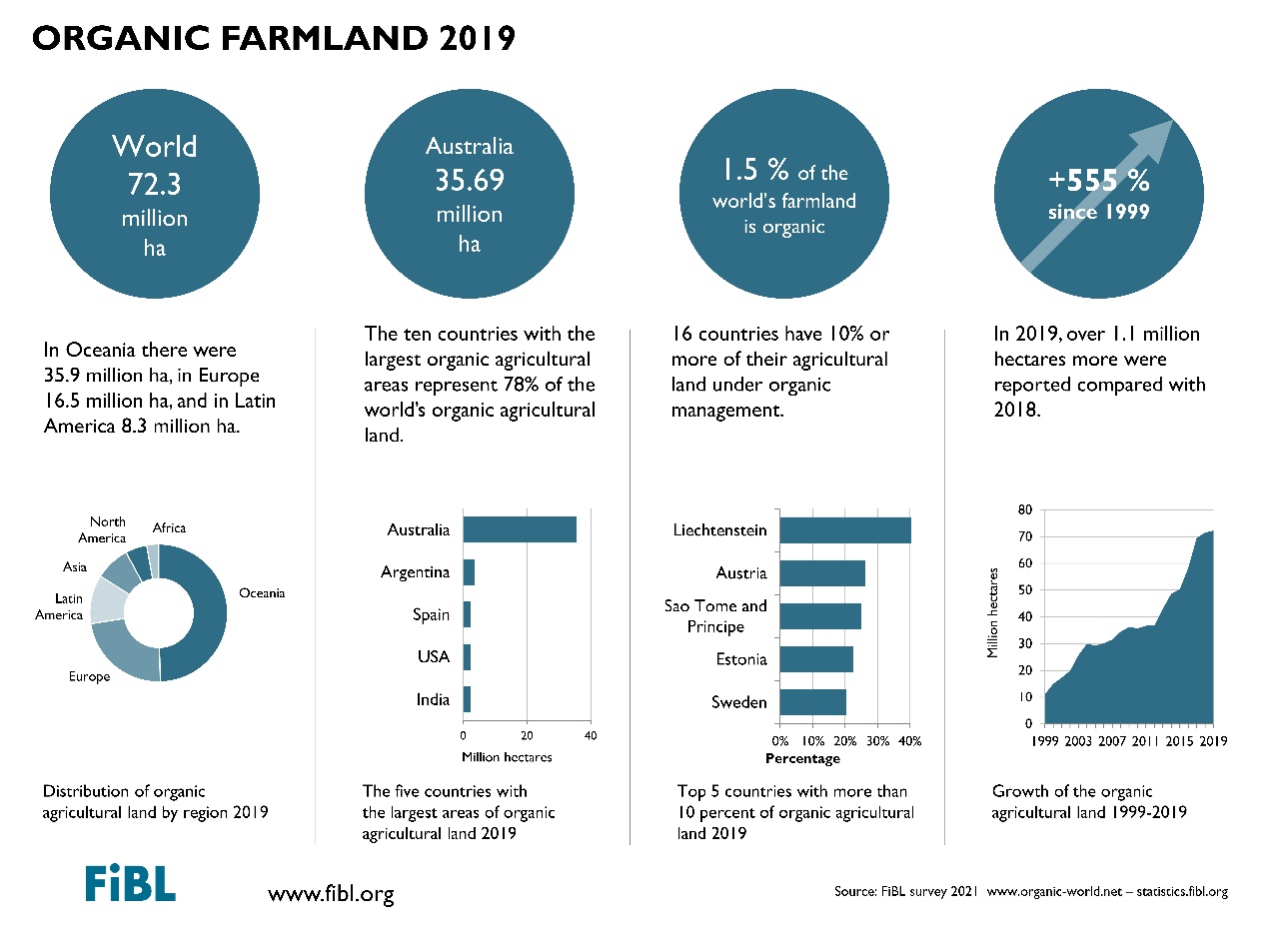 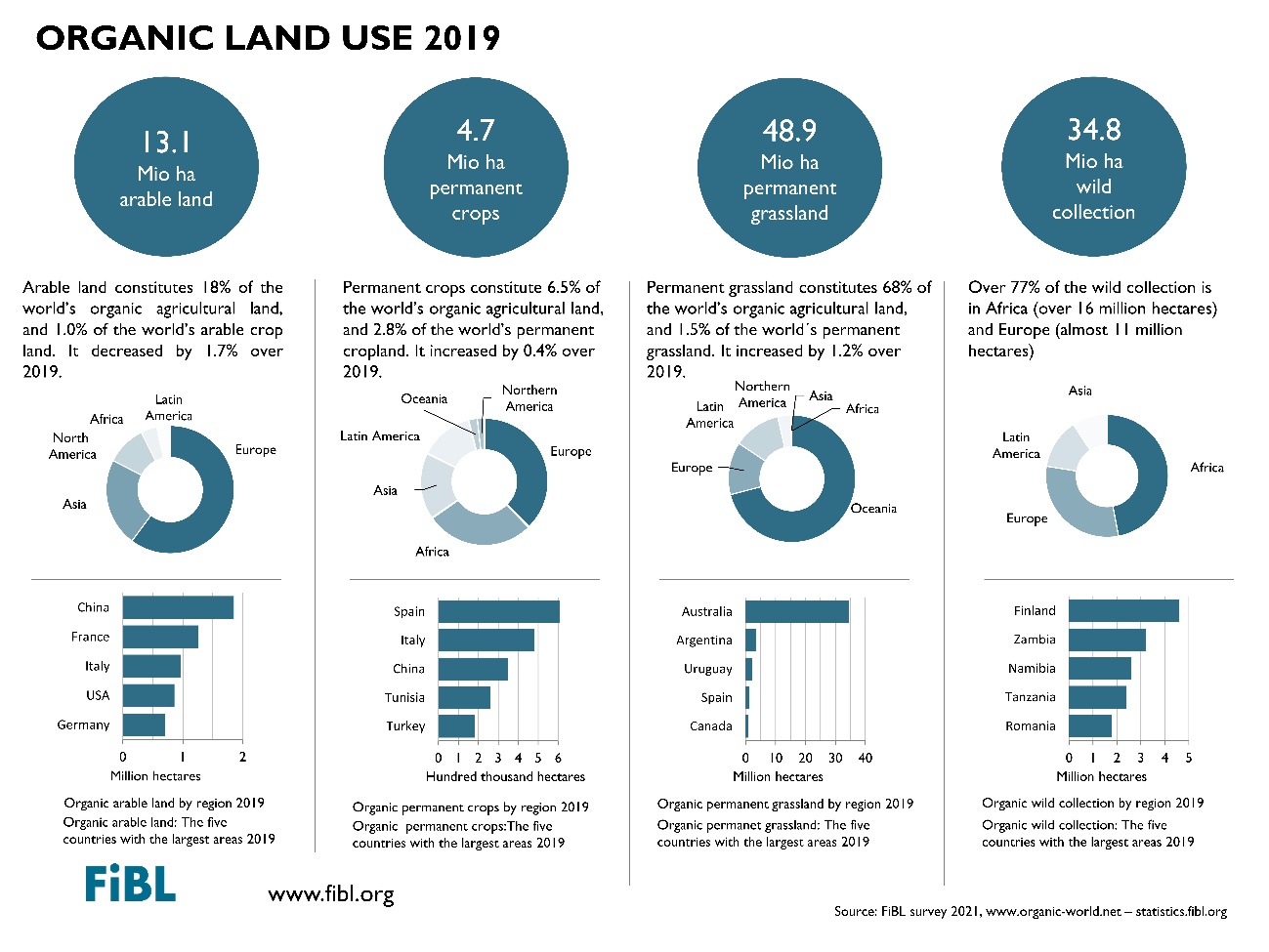 IndicatorWorldTop countries Countries with organic activities2019: 187 countriesOrganic agricultural land 2019: 72.3 million hectares 
(1999: 11 million hectares)Australia (35.7 million hectares)
Argentina (3.7 million hectares)
Spain (2.4 million hectares)Organic share of total agricultural land2019: 1.5 % Liechtenstein (41.0 %)
Austria (26.1 %)
São Tomé and Príncipe (24.9 %)Wild collection and further non-agricultural areas2019: 35.1 million hectares 
(1999: 4.1 million hectares) Finland (4.6 million hectares)
Zambia (3.2 million hectares)
Namibia (2.6 million hectares)Producers 2019: 3.1 million producers 
(1999: 200’000 producers)India (1'366'226)
Uganda (210’353)
Ethiopia (203'602) Organic market2019: 106.4 billion euros
(2000: 15.1 billion euros)US (44.7 billion euros)
Germany (12.0 billion euros)
France (11.3 billion euros)Per capita consumption2019: 14.0 eurosDenmark (344 euros) 
Switzerland (338 euros)
Luxembourg (265 euros)Number of countries with organic regulations2019: 108 countries Number of affiliates of IFOAM – Organics International 2020: 719 affiliatesGermany: 79 affiliatesIndia: 52 affiliatesUSA: 48 affiliates Italy: 46 affiliates